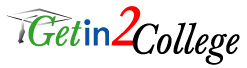 JUNIOR CALENDARSEPTEMBER- Register for PSAT. 
- Continue refining your list of target schools. - Research schools on the internet or via books and visits.- Update your resume with any new information.- Plan next two years’ extra-curricular and community service activities. 

- Think about when to take the SAT or ACT tests – develop your tentative “test plan”   OCTOBER- Take PSAT to be eligible for national Merit Scholarship competition. 
- Study hard! Aim for A or B grade point average.  Do extra credit whenever you can.
- Start a personal file updating information for your resume. - Locate and organize all awards, articles, prizes etc. earned.
- Acquaint yourself with resources at your school. NOVEMBER- Keep grades up. Improvement counts.- Get to know your junior year teachers, as these may be the best ones for letters of recommendation. 
- Take SAT Subject Tests, such as Language Tests With Listening, if appropriate. - Continue research on specific colleges. - Improve your vocabulary! Learn 20 new words a week.- Think about college majors.-READ!DECEMBER- Study Hard! - Take SAT Subject Tests if appropriate.
- Register for SAT/ACT if you would like to take it in January. 
- Receive results of PSAT/NMSQT. Use results to develop a prepping strategy to improve your SAT scores as needed.- READ over break!- Fill up your spare time with as much community service, volunteer work, club or sport activity etc. as you can. JANUARY- Continue college research.
- Compare test results to the averages at your target schools· - First chance to take the SAT.- Be sure to have your Social Security Number and your school CEEB code number.  - Consider SAT prepping for the March or May tests.FEBRUARY
- Register for SAT/ACT if you would like to take it in March. 
- Begin to prepare for SAT or ACT.- Remember how important junior grades are for your class rank and college apps.- Plan a challenging Senior curriculum.(An easy schedule can cost you an acceptance.)MARCH- Research interesting and challenging summer courses, jobs or volunteer activities.- Have your target list down to 10-12 schools.
- Plan college visits to nearby colleges. 
- Register for SAT, ACT or SAT Subject Tests if you plan to take any in May. 
- Sign up for AP tests in your AP class subjects.
 - Plan a challenging Senior schedule – no Senioritis! APRIL- ACT testing
- Plan an interesting and challenging summer. 
- Get into the databases (mailing lists) of your target schools (via internet)
- Attend college fairs. 
- Write letters of intent to the service academies if applicable. (military)- Prep for AP exams if applicable- College visits during Spring Break?  - Think about financing college – will you need aid? - READ!MAY- SAT/ACT testing(many counselors think it is best to reserve May and June for SAT Subject exams in the subjects you will be finishing this year)
- Students who will be applying Early Decision or Early Action should try to complete all testing during junior year. 
- Take your AP exams.- Don’t forget to study for your high school finals!!
- Use Scholarship Search programs to investigate scholarships that might be available to you.  (no need to pay for this)JUNE- SAT and ACT tests  as desired.
- Arrange college tours for summer. Call or go online to Admissions office of schools to set up tours and interviews. 
- Visit colleges. Take tours and do interviews if offered.
- Do something extra with your resume in mind.  - Prep for SAT/ACT 
 and work on vocabulary – READ!
- Keep extra curricular activity and community service efforts going. 
- Refine your college list. - Athletes, are you registered with NCAA Clearinghouse?